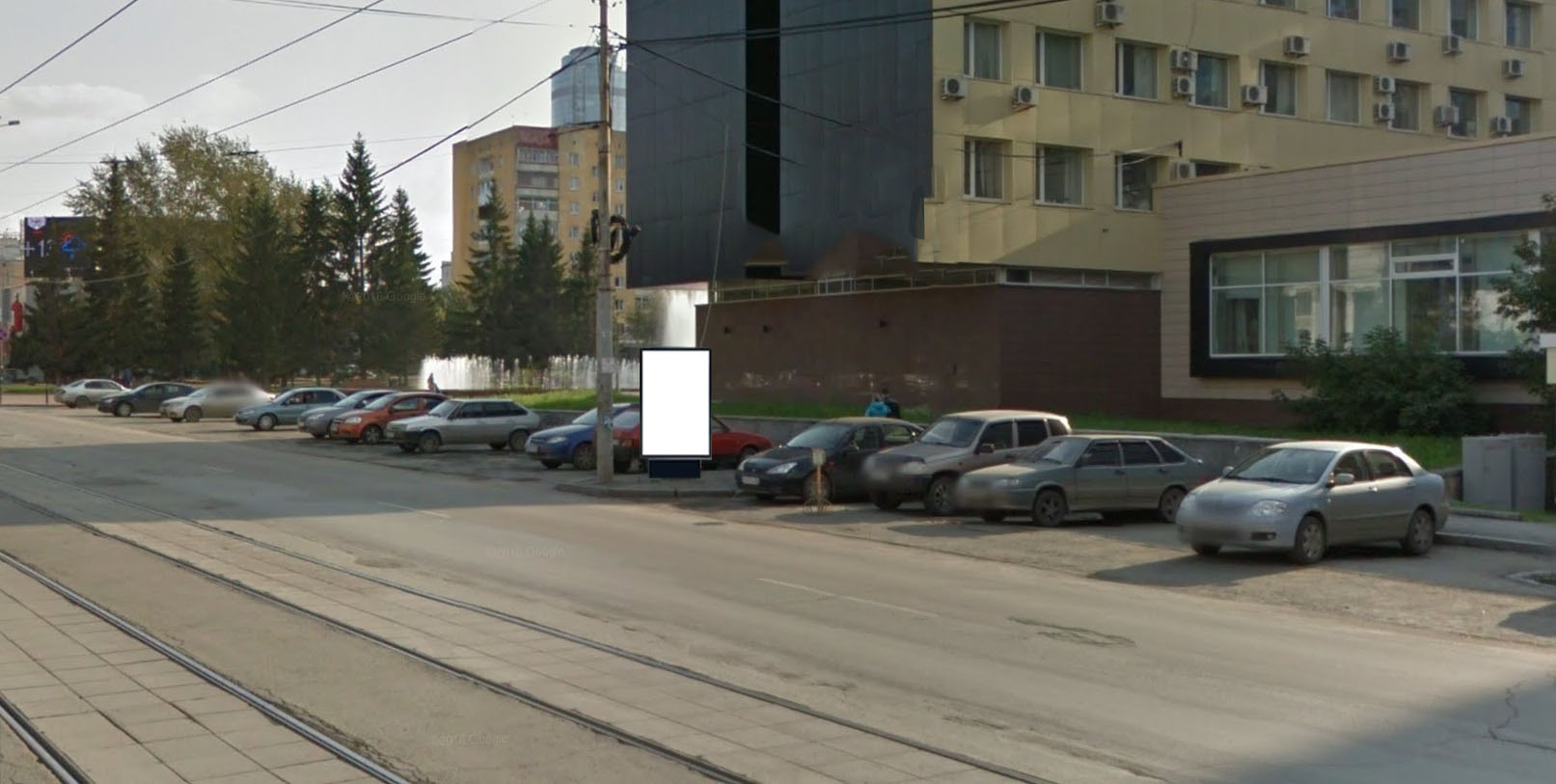 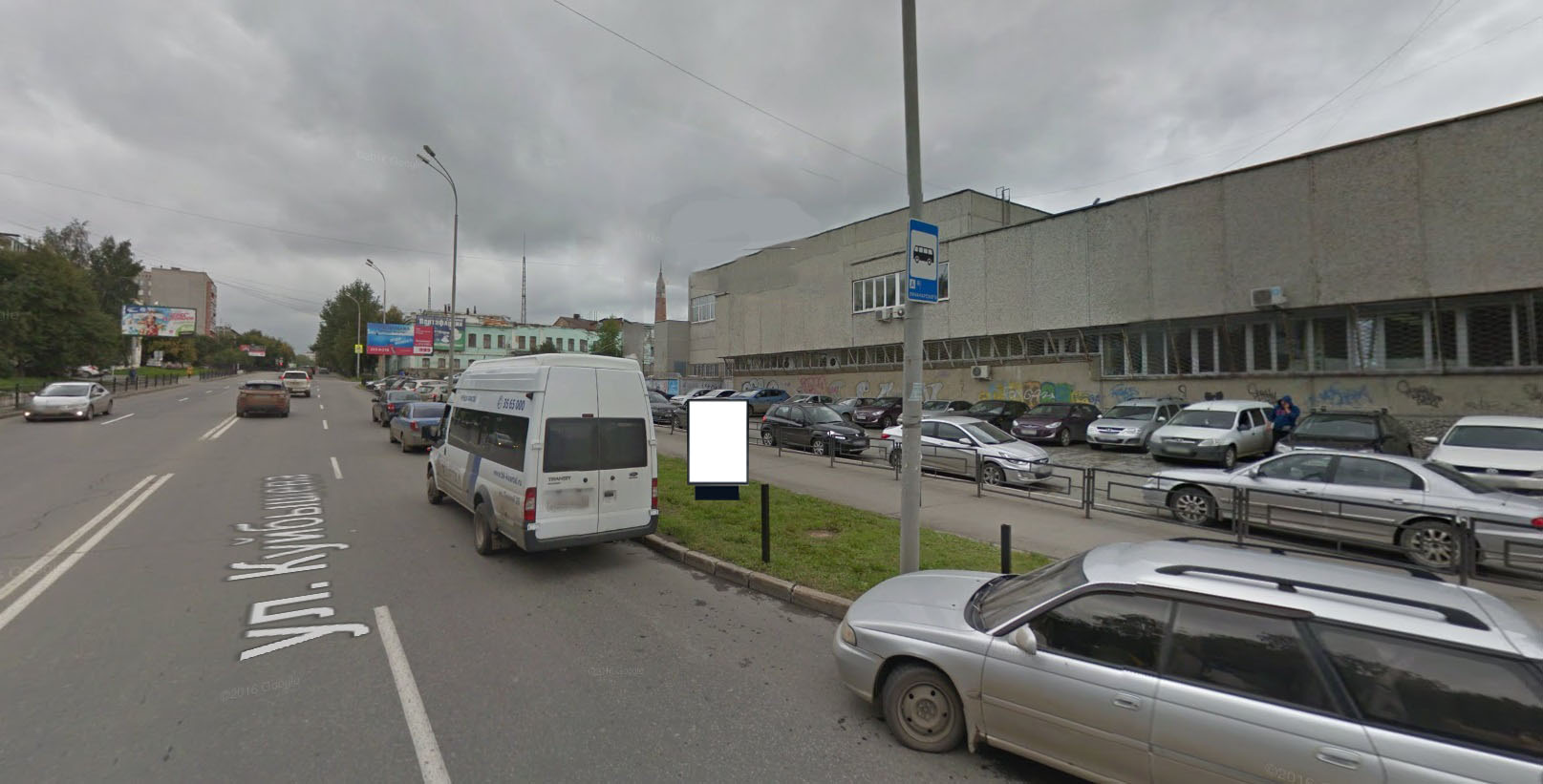 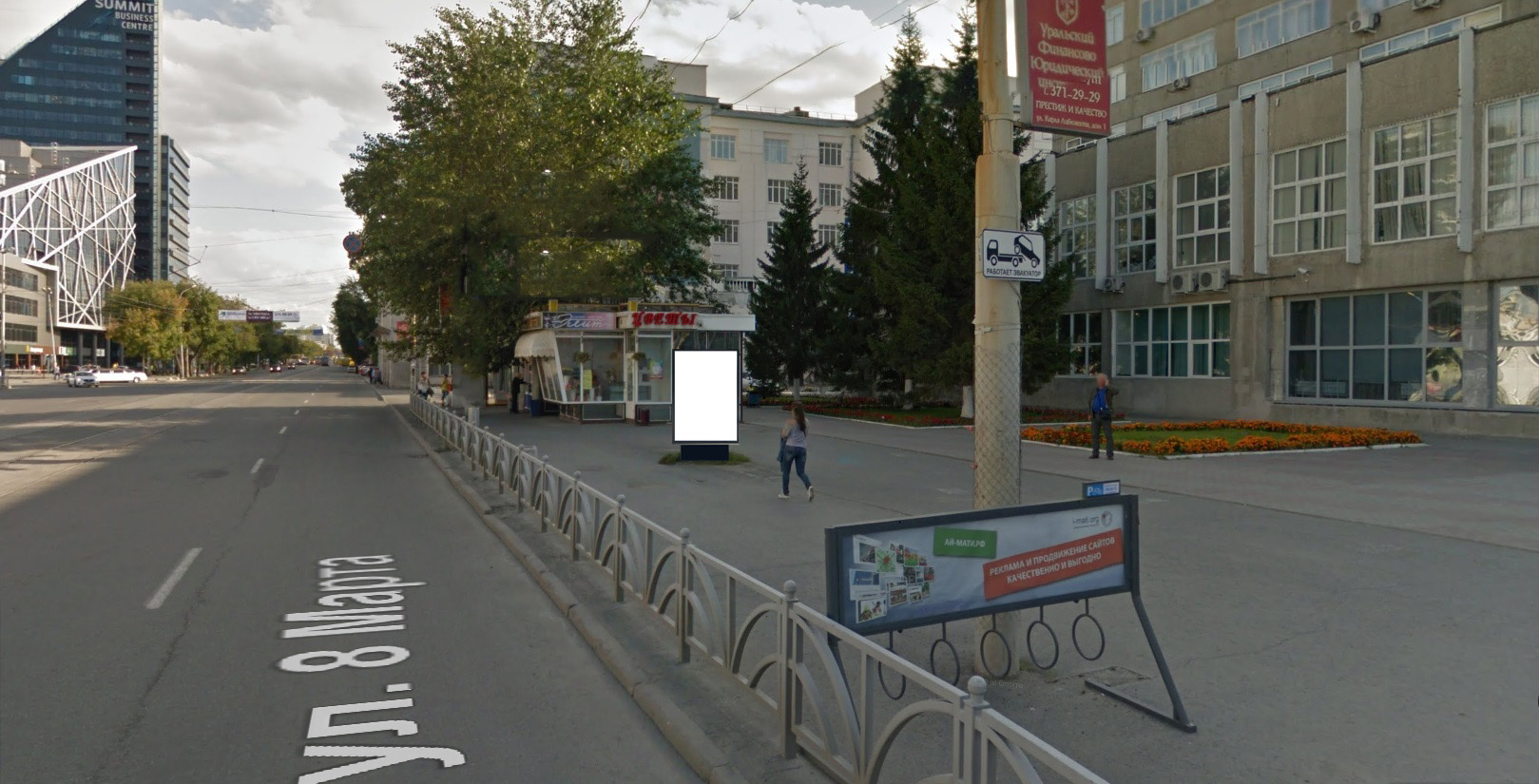 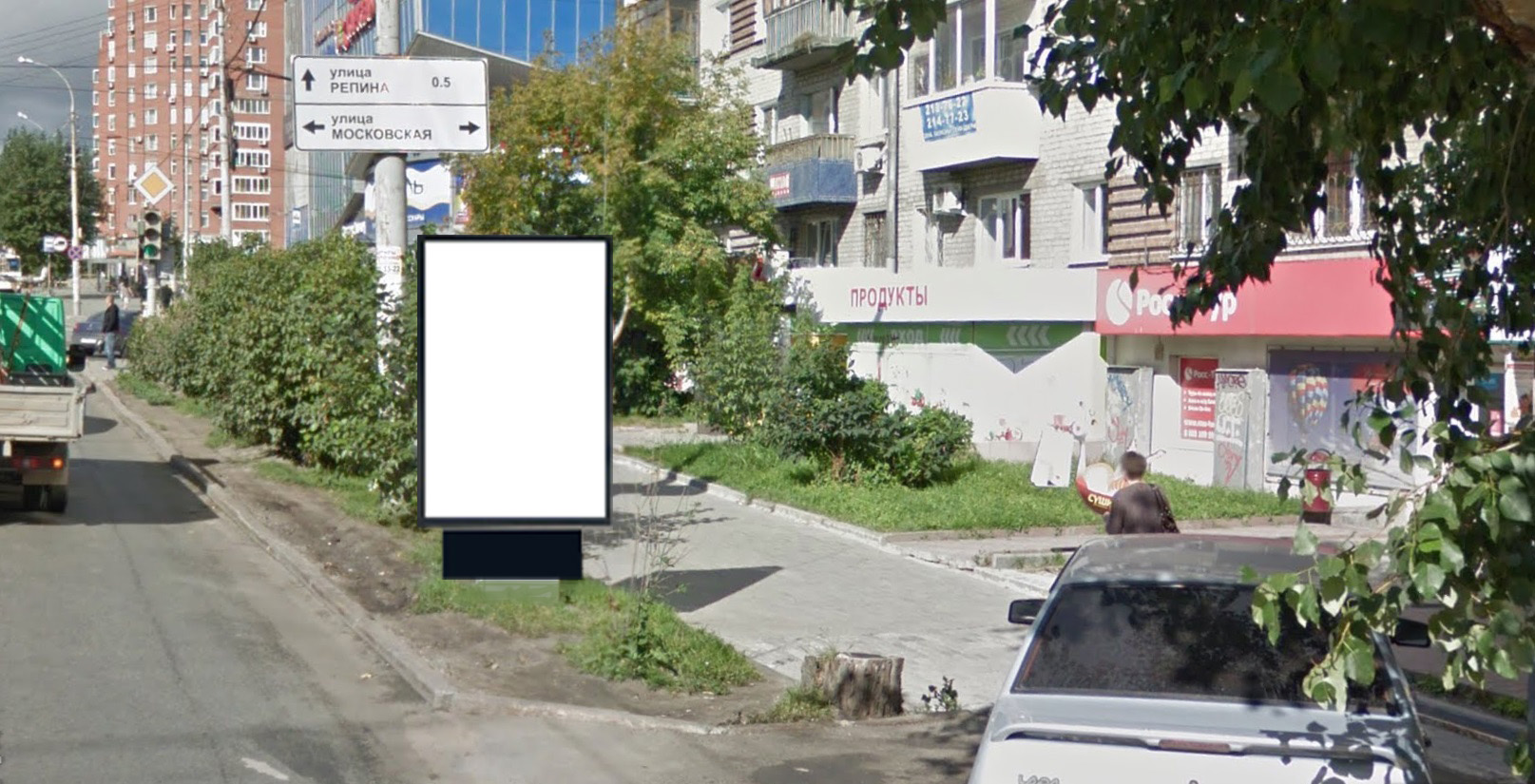 Код местаАдресТип*ВидПлощадь информационных полей, кв. мРазмеры, м (высота, ширина)Количество сторон559ул. Луначарского 
(у дома № 84, позиция № 1)1Сити-формат (щит)4,321,8х1,22Код местаАдресТип*ВидПлощадь информационных полей, кв. мРазмеры, м (высота, ширина)Количество сторон1202ул.  Куйбышева/ул.  Луначарского 
(у дома № 203)1Сити-формат (щит)4,321,8х1,22Код местаАдресТип*ВидПлощадь информационных полей, кв. мРазмеры, м (высота, ширина)Количество сторон930ул. 8 Марта, 62 (позиция № 3)1Сити-формат (щит)4,321,8х1,22Код местаАдресТип*ВидПлощадь информационных полей, кв. мРазмеры, м (высота, ширина)Количество сторон853ул. Малышева, 71Сити-формат (щит)4,321,8х1,22